Listen and choose.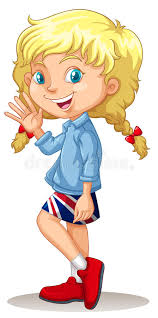 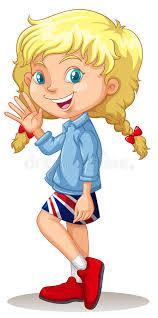 1. My name’s Jennifer. YES / NO 2. My surname is W-H-A-T-L-A-Y. YES / NO3. I’m from Canada. YES / NO4. I’m British. YES / NO5. I’m 13 years old. YES / NO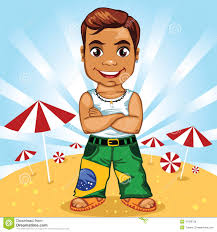 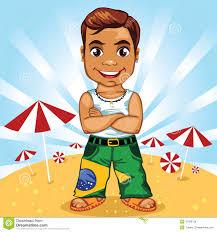 1. My name’s Pablo. YES / NO 2. My surname is S-A-N-U-R-A. YES / NO3. I’m from Brazil. YES / NO4. I’m French. YES / NO5. I’m 17 years old. YES / NOScript:1. Hi! My name’s Jennifer. My surname is Whitley.  It’s W-H-I-T-L-E-Y. I’m from Britain, and I’m British. I’m 14 years old.2. Hello! My name’s Carlos. My surname is Sanuro.  It’s S-A-N-U-R-O. I’m from Brazil, and I’m Brazillian. I’m 17 years old.Name: ____________________________    Surname: ____________________________    Nber: ____   Grade/Class: _____Name: ____________________________    Surname: ____________________________    Nber: ____   Grade/Class: _____Name: ____________________________    Surname: ____________________________    Nber: ____   Grade/Class: _____Assessment: _____________________________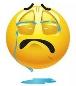 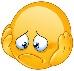 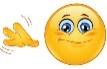 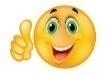 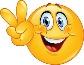 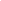 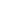 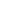 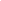 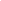 Date: ___________________________________________________    Date: ___________________________________________________    Assessment: _____________________________Teacher’s signature:___________________________Parent’s signature:___________________________